Witam Was bardzo serdecznie moi mili. Mam nadzieję, że wszyscy jesteście zdrowi i w dobrych humorach  .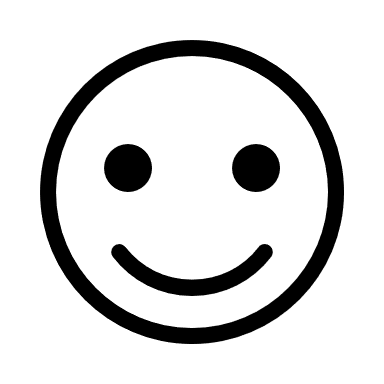 Zapraszam Was do zapoznania się z nowym tematem z religii.
Dziś poznacie prawdę o ustanowieniu sakramentów Eucharystii i kapłaństwa.Zaczynajmy!Korzystamy z podręcznika:https://www.jednosc.com.pl/strefakatechety/images/zdalne-lekcje-religii/sp4/tem_42_Podrecznik_kl_4_SP_Miejsca_pelne_BOGActw.pdfi ćwiczenia:https://www.jednosc.com.pl/strefakatechety/images/zdalne-lekcje-religii/sp4/tem_42_Zeszyt_kl_4_SP_Miejsca_pelne_BOGActw.pdfTemat: Wieczernik – ofiara z samego siebie.Wybieramy się do Wieczernika. Jest to duża sala na piętrze jednego
z domów w Jerozolimie. Tu Pan Jezus spożywał z uczniami ostatnią, uroczystą kolację, którą kiedyś nazywano wieczerzą. Przeczytaj opis tego wydarzenia
z Pisma Świętego:Pan Jezus tej nocy, której został wydany, wziął chleb i dzięki uczyniwszy, połamał i rzekł: „To jest Ciało moje za was wydane. Czyńcie to na moją pamiątkę”. Podobnie, skończywszy wieczerzę, wziął kielich, mówiąc: „Kielich ten jest Nowym Przymierzem we Krwi mojej. Czyńcie to, ile razy pić będziecie, na moją pamiątkę!” Ilekroć bowiem spożywacie ten chleb i pijecie kielich, śmierć Pańską głosicie, aż przyjdzie.1 Kor 11,23,27A teraz sprawdźmy co zapamiętaliście i czy potraficie to do czegoś nawiązaćPostarajcie się najpierw odpowiedzieć a później sprawdźcie…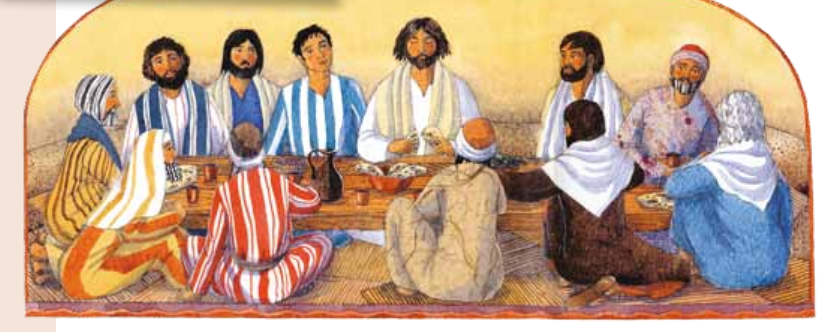 Co Pan Jezus zrobił z chlebem i winem podczas Ostatniej Wieczerzy?Jak się nazywa ten sakrament? Komu polecił czynić to samo na swoją pamiątkę? Co w ten sposób ustanowił? Kiedy to się wydarzyło?Ad.1 Pan Jezus wziął chleb, pomodlił się i podał go swoim uczniom.Ad. 2 EucharystiaAd. 3 ApostołomAd. 4 Sakrament kapłaństwaAd. 5 W Wielki CzwartekBrawo!!! Wiecie już dużo!!! Pamiątką tego, co się wydarzyło podczas Ostatniej Wieczerzy, jest Msza Święta. Kiedy kapłan wypowiada słowa Jezusa i powtarza Jego gesty, stajemy się uczestnikami ofiary, którą złożył Jezus. Na ołtarzu dokonuje się wielka
i tajemnicza przemiana: choć widzimy chleb i kielich z winem, to wierzymy, że jest to prawdziwe Ciało i prawdziwa Krew Jezusa. To dla nas wielki dar i wielka tajemnica.Każdy ksiądz może sprawować Mszę Świętą, ponieważ otrzymał
sakrament kapłaństwa. Powinniśmy wspierać modlitwą naszych duszpasterzy, szczególnie w Wielki Czwartek, w dniu ustanowienia sakramentów Eucharystii i kapłaństwa.Do zeszytu zapiszcie:Temat: Wieczernik – ofiara z samego siebie.Oraz notatkę:Pan Jezus w Wieczerniku w Wielki Czwartek ofiarował nam swoje Ciało
i swoją Krew pod postacią chleba i wina. Ustanowił wtedy sakramenty Eucharystii i kapłaństwa.I to już koniec Pora na odpoczynek i może coś dobrego do zjedzenia…  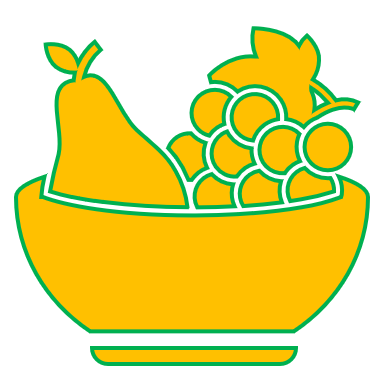 Monika Wojewódka